Об утверждении тарифов на   дополнительные платные образовательные услуги муниципального  автономного дошкольного образовательного учреждения Центр развития ребенка - детский сад № 6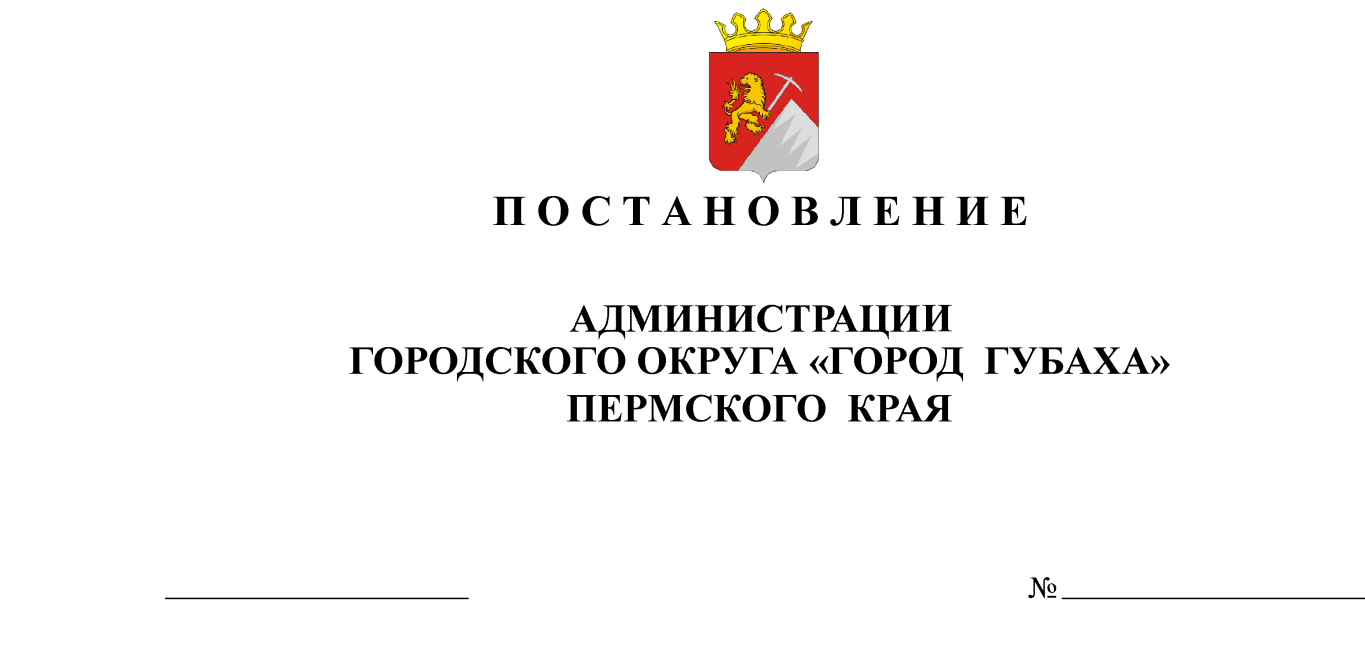 В соответствии со статьей 101  Федерального закона от 29 декабря 2012 г. 273-ФЗ «Об образовании в Российской Федерации», пунктом 4 статьи 17 Федерального закона от 06 октября . № 131-ФЗ «Об общих принципах организации местного самоуправления в Российской федерации», решением Губахинской городской Думы 1 созыва от 31 октября 2013 г. № 125 «Об утверждении порядка принятия решений об установлении тарифов на услуги, предоставляемые муниципальными предприятиями и муниципальными учреждениями Губахинского городского округа Пермского края», решением тарифной комиссии Губахинского городского округа Пермского края (протокол от 21 сентября 2017 г. № 6), ПОСТАНОВЛЯЮ:Утвердить тарифы на дополнительные платные образовательные  услуги муниципального автономного дошкольного образовательного учреждения Центр развития ребенка - детский сад № 6. Установить период действия тарифов на дополнительные платные образовательные услуги с 01 октября 2017 года по 30 апреля 2018 года.  Постановление опубликовать на официальном сайте города Губахи в информационно-телекоммуникационной сети «Интернет». Постановление вступает в силу с 01 октября 2017 года.Контроль за исполнением постановления возложить на начальника управления образования С.В. Баскакову.Глава городаГлава администрации                                                                  Н.В. ЛазейкинУТВЕРЖДЕНпостановлением администрацииот       №Тарифы на оказание дополнительных платных образовательных услуг в МАДОУ ЦРР-детский сад № 6 №Наименование услугЕдиница измеренияСтоимость,(руб.)1Кружок «Занимательная математика»1 час100-002Кружок «Волшебное превращение песка»1 час100-003Кружок «Прочитай-ка»1 час100-004Кружок «Здоровейка»1 час100-005Кружок «Очумелые ручки»1 час100-006Кружок «Природа и фантазия»1 час100-006Кружок «Конструкторское бюро»1 час100-00